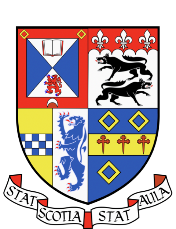 School Presidents’ Forum27th of January 2020, 5pmStudents’ Association Small Rehearsal RoomAgendaWelcome & IntroductionsWelcome back to the new semester and welcome to the first School Presidents’ Forum of the semesterApologies Jon, one of the Deans of Science but Graham, the other Dean of Science is hereWe also have apologies from Olle from ML, Amy from Physics and Charlotte from Chemistry and from Dennis the Science and Medicine Faculty PresidentMinutes from previous meetingOnly action which hadn’t already been addressed was for Clare with regards to accessibility of technology and software for commuter students, Clare have you had a chance to take that forward at all? Remind Clare for action!Matters ArisingELIR (CP) Clare is going to speak to this. Reflective analysis – already sent this over – make sure I dis Consistency of credits in Geography and Sustainable Development (RP) Rhiannon is going to speak to this.Academic support for students on the William and Mary programme (JH)Joe from IR is going to speak to this.Set up a meeting – against with Dr Lisa Jones?Honours Entry proposal (GK)Graham would like your feedback on this.Counterargument – Try again and not be excluded, support systemPedagogical research (JI) Jon isn’t here so we will take this forward to the next meeting.AOCBSeamus I believe you had a matter from the last meeting about School policy in emergency circumstances, do you want to bring this up?30th March